Задание по математике для группы Б – 19Добрый день. Сегодня продолжаем изучать тему  «Показательные уравнения. Системы показательных уравнений». Работаем с конспектом урока, внимательно изучаем решенные системы уравнений. 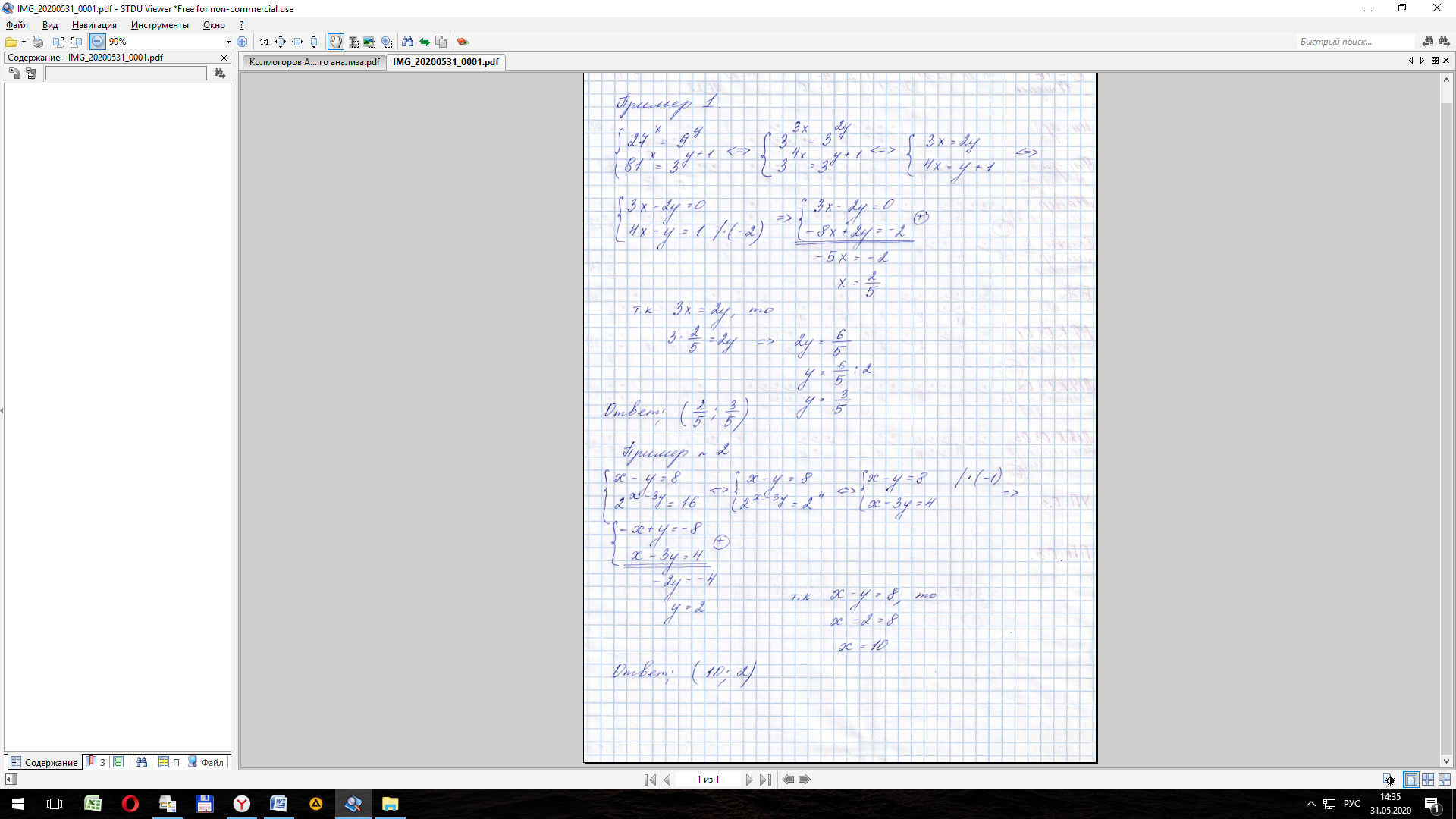 Самостоятельно выполняем № 465 на стр.231Выполненные задания отправляем мне на эл.почту по адресу  ksp.npet@mail.ru  Срок выполнения задания  4 июня.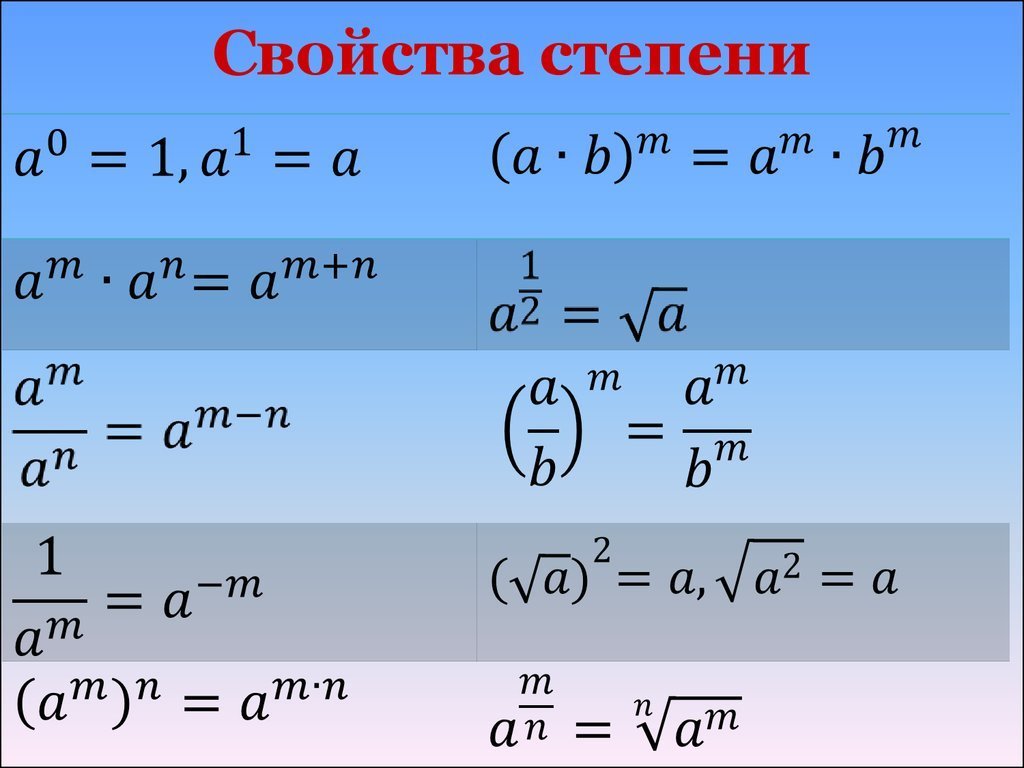 